В соответствии с Постановлением Администрации Истоминского сельского поселения № 166 от 01.08.2018 г. «Об утверждении Порядка разработки, реализации и оценки эффективности муниципальных программ Истоминского сельского поселения», Постановлением № 174 от 07.08.2018 г. «Об утверждении методических рекомендаций по разработке и реализации муниципальных программ Истоминского сельского поселения»,                                                     Утвердить отчет об исполнении плана реализации муниципальной программы «Развитие физической культуры и спорта» по итогам 2020 года согласно приложению к настоящему распоряжению.Настоящее распоряжение вступает в силу со дня его официального опубликования.3. Настоящее распоряжение подлежит размещению на официальном сайте Администрации Истоминского сельского поселения и опубликованию в периодическом печатном издании Истоминского сельского поселения «Вестник».4. Контроль за выполнением настоящего постановления возложить на заместителя главы Администрации Истоминского сельского поселения Кудовба Д.А.Глава Администрации Истоминского сельского поселения                                      		О.А. КалининаПостановление вносит Заместитель главы Администрации  Приложение к распоряжению Администрации Истоминского сельского поселения от 19.03.2021 года № 53Отчет об исполнении плана реализации муниципальной программы: «Развитие физической культуры и спорта» по итогам 2020 годаПояснительная записка к отчёту по исполнению мероприятиймуниципальной программы«Развитие физической культуры и спорта» по итогам 2020 годаПрограмма состоит из мероприятий, которые направленны на создание условий развития физической культуры и массового спорта в муниципальном образовании «Истоминское сельское поселение Аксайского района» В 2020 году на реализацию программы выделено 26,8 тыс. руб. Все денежные средства из местного бюджета. Фактическое освоение средств составило 26,7 тыс. руб. В рамках подпрограммы ««Развитие физической культуры и массового спорта» на реализацию программных мероприятий в 2020 году запланировано 20,0 тыс. рублей.На отчетную дату расходы бюджета на реализацию программных мероприятий составили 19,9 тыс. руб.:Пассажирская перевозка команды «Звезда» - 19,9 тыс. руб.Противоклещевая обработка стадиона – 6,7 тыс.руб.Глава Администрации Истоминского сельского поселения                                      								О.А. Калинина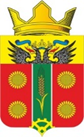  АДМИНИСТРАЦИЯ ИСТОМИНСКОГО СЕЛЬСКОГО ПОСЕЛЕНИЯ АКСАЙСКОГО РАЙОНА РОСТОВСКОЙ ОБЛАСТИРАСПОРЯЖЕНИЕ19.03.2021                                                   х. Островского                                                № 53 АДМИНИСТРАЦИЯ ИСТОМИНСКОГО СЕЛЬСКОГО ПОСЕЛЕНИЯ АКСАЙСКОГО РАЙОНА РОСТОВСКОЙ ОБЛАСТИРАСПОРЯЖЕНИЕ19.03.2021                                                   х. Островского                                                № 53Об утверждении отчета о реализации плана муниципальной программы «Развитие физической культуры и спорта» по итогам 2020 года№ п/пНаименование основного мероприятия,мероприятия ведомственной целевой программы,контрольного события программыОтветственный 
 исполнитель, соисполнитель, участник (должность/ ФИО)Результат реализации (краткое описание)Фактическая дата начала   
реализации 
Фактическая дата окончания
реализации, 
наступления  
контрольного 
событияРасходы бюджета поселения на реализацию муниципальной  
программы, тыс. руб.Расходы бюджета поселения на реализацию муниципальной  
программы, тыс. руб.Расходы бюджета поселения на реализацию муниципальной  
программы, тыс. руб.Объем неосвоенных средств, причины их неосвоениятыс.руб.№ п/пНаименование основного мероприятия,мероприятия ведомственной целевой программы,контрольного события программыОтветственный 
 исполнитель, соисполнитель, участник (должность/ ФИО)Результат реализации (краткое описание)Фактическая дата начала   
реализации 
Фактическая дата окончания
реализации, 
наступления  
контрольного 
событияпредусмотреномуниципальной программойпредусмотрено сводной бюджетной росписью факт на отчетную датуОбъем неосвоенных средств, причины их неосвоениятыс.руб.1234567891011. Подпрограмма «Развитие физической культуры и массового спорта»1. Подпрограмма «Развитие физической культуры и массового спорта»1. Подпрограмма «Развитие физической культуры и массового спорта»26,826,726,70,1/экономия при заключении контракта 1.1  Мероприятия по обеспечению содержанию имущества Заместитель главы Администрации,старший инспектор...Увеличение численности участников спортивно-досуговых мероприятий01.01.202031.12.20206,86,86,8-1.1.2Контрольное событие: Обеспечение современным спортивным оборудованием, инвентарем и формой организаций спортивной направленности.Заместитель главы Администрации,старший инспектор..рост числа граждан, занимающихся адаптивной физической культурой и спортом01.01.202031.12.2020ХXXX1.2Физкультурные и массовые спортивные мероприятияЗаместитель главы Администрации,старший инспектор..Совершенствования системы физического воспитания01.01.202031.12.2020Х20,019,90,1/экономия при заключении контракта1.2.1Контрольное событие:Создания условий для занятия физической культурой.Заместитель главы Администрации,старший инспектор..улучшение материально-технической базы01.01.202031.12.2020XXXX1.3Мероприятие по созданию условий для развития физической культуры и спортаЗаместитель главы Администрации,старший инспектор..Совершенствования системы физического воспитания01.01.202031.12.2020Х0,00,01.4Расходы на реализацию проектов инициативного бюджетированияЗаместитель главы Администрации,старший инспектор..Совершенствования системы физического воспитания01.01.202031.12.2020Х0,00,0